Технологическая карта № 4/ ОСП 3краткосрочной образовательной практикипознавательной направленности для детей 3-5 лет «Внимательные глазки»ФИО педагога: Маркова Ольга Игоревна,должность: педагог-психолог дата разработки: «18» октября 2021 г. Тематический план занятийПриложение к технологической карте № 1Аннотация для родителей (основная идея доступная для понимания, четко и лаконично формулированная) Внимание – это психическое состояние человека, выраженное в сосредоточенности на чем-то. Внимание выражает отношение человека к определенному объекту.Ни один психический процесс не может протекать целенаправленно и продуктивно, если человек не сосредоточится на том, что он воспринимает или делает. Мы можем смотреть на какой-либо предмет и не замечать его. Когда мы заняты своими мыслями, то не слышим разговоров, которые ведутся рядом с нами, хотя звуки голосов доходят до нашего слухового аппарата. И, напротив, если глубоко сосредоточиться, то мы замечаем все детали и подробности предмета, на который направлено наше внимание.В каждый отдельный момент времени нас окружает множество раздражителей: звуки, свет, ощущения, мысли и т. д. Благодаря вниманию в наш мозг поступает ровно столько информации из внешнего мира, сколько нам нужно. Если бы не существовало такого своеобразного «фильтра», как внимание, то наш мозг не смог бы избежать перегрузки. Из всего многообразия воздействий наше сознание направляется на те, предметы и явления, которые являются для нас наиболее важными и значимыми, а все остальные раздражители в этот момент не замечаются, действие их тормозится. Внимание может быть направлено как на объекты внешнего мира, так и на собственную внутреннюю жизнь.Цель КОПРазвивать свойства внимания.Количество часов КОП1 занятие 15-20 минут Максимальное количество участниковИндивидуально.Перечень материалов и оборудования для проведения КОП1. Карточки с заданием.2. Цветные карандаши.Предполагаемые результаты (умения/навыки, созданный продукт)Ребенок учится понимать инструкцию, у него развивается устойчивость, концентрация, объема внимания. Ребенок учится устанавливать тождество, сходство и различие предметов на основе зрительного анализа. У ребенка развивается наблюдательность, а также целенаправленность деятельности.Список литературы, использованной при подготовке КОП. 1. НИИ ЭВРИКА. Домашний тренажер. Развитие Внимания для детей 3-5 лет.ЗадачиДеятельность педагогаДеятельность детейПредполагаемый результат Тема: «Внимательные глазки»Тема: «Внимательные глазки»Тема: «Внимательные глазки»Тема: «Внимательные глазки»1.Развивать наблюдательность, устойчивость внимания, целенаправленность восприятия.2.Учить слушать инструкцию. Развивать устойчивость, концентрацию, объем внимания, а также целенаправленность деятельности и особенность зрительного восприятия.3. Учить устанавливать тождество, сходство и различие предметов на основе зрительного анализа.- Демонстрирует карточку № 1.1. и знакомит ребенка с Бегемотом Потапом. - Показывает карточку № 1.2., на которой предлагает найти первую букву, которая потерялась- Показывает карточку № 2  и просит помочь Бегемоту Потапу успеть на день рождения к слону, для этого нужно найти ту дорожку, которая приведет к дому слона.- Показывает карточку № 3  и просит помочь Бегемоту Потапу найти 3 отличия между коробками с подарками.- Показывает карточку № 4.2.  и просит помочь Бегемоту Потапу найти его второй ботинок.- Ребенок знакомится с Бегемотом Потапом.- Ребенок находит на картинке букву Б.- Ребенок берет карандаш и рисует путь к дому слона.- Ребенок находит и обводит карандашом три отличия.- Ребенок находит и обводит тень второго ботинка.У ребенка развивается наблюдательность, целенаправленность восприятия. Ребенок учится понимать инструкцию, у него развивается устойчивость, концентрация, объема внимания, а также целенаправленность деятельности и особенность зрительного восприятия. Ребенок учится устанавливать тождество, сходство и различие предметов на основе зрительного анализа.Каточка № 1.1.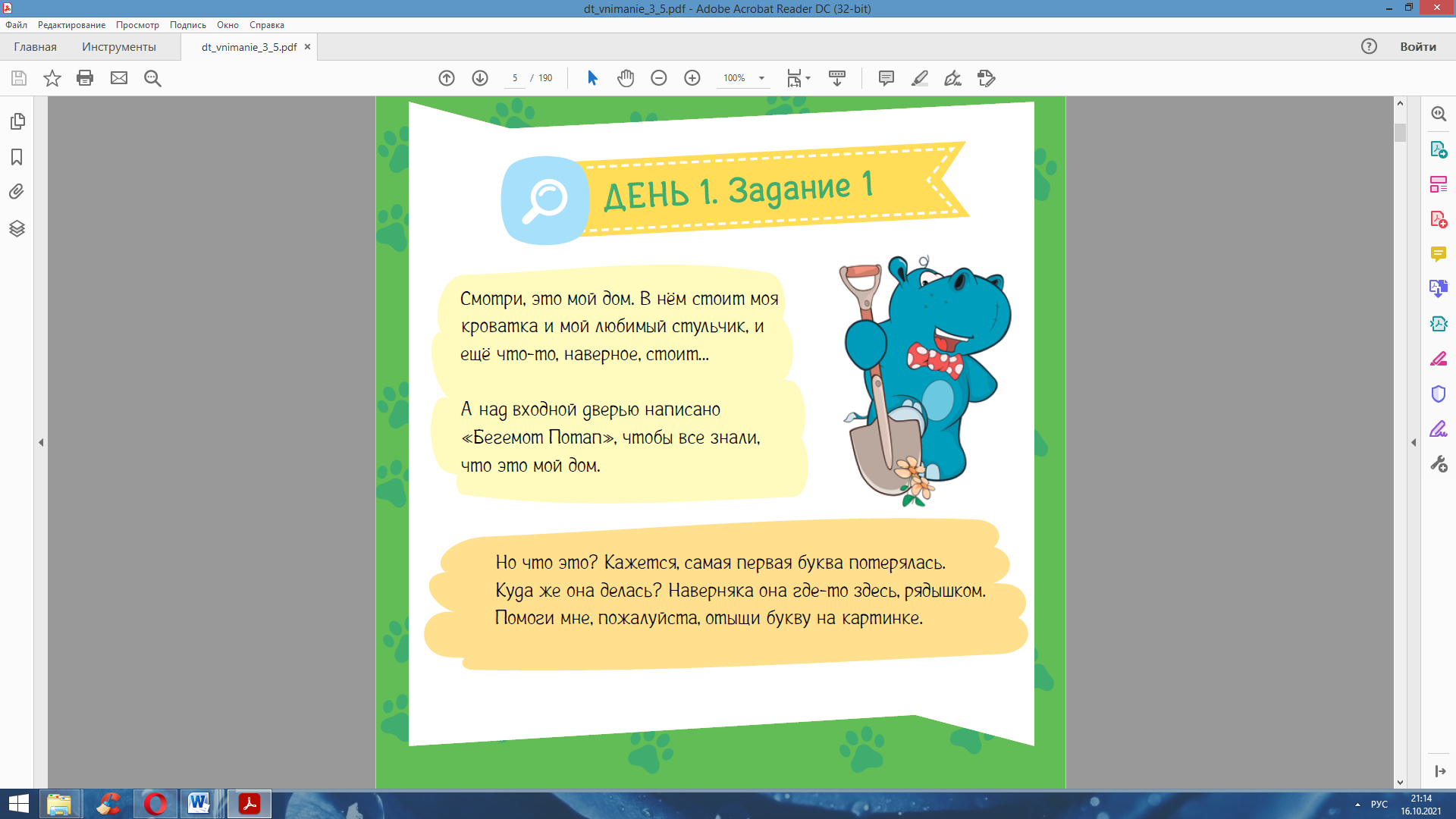 Каточка № 1.2.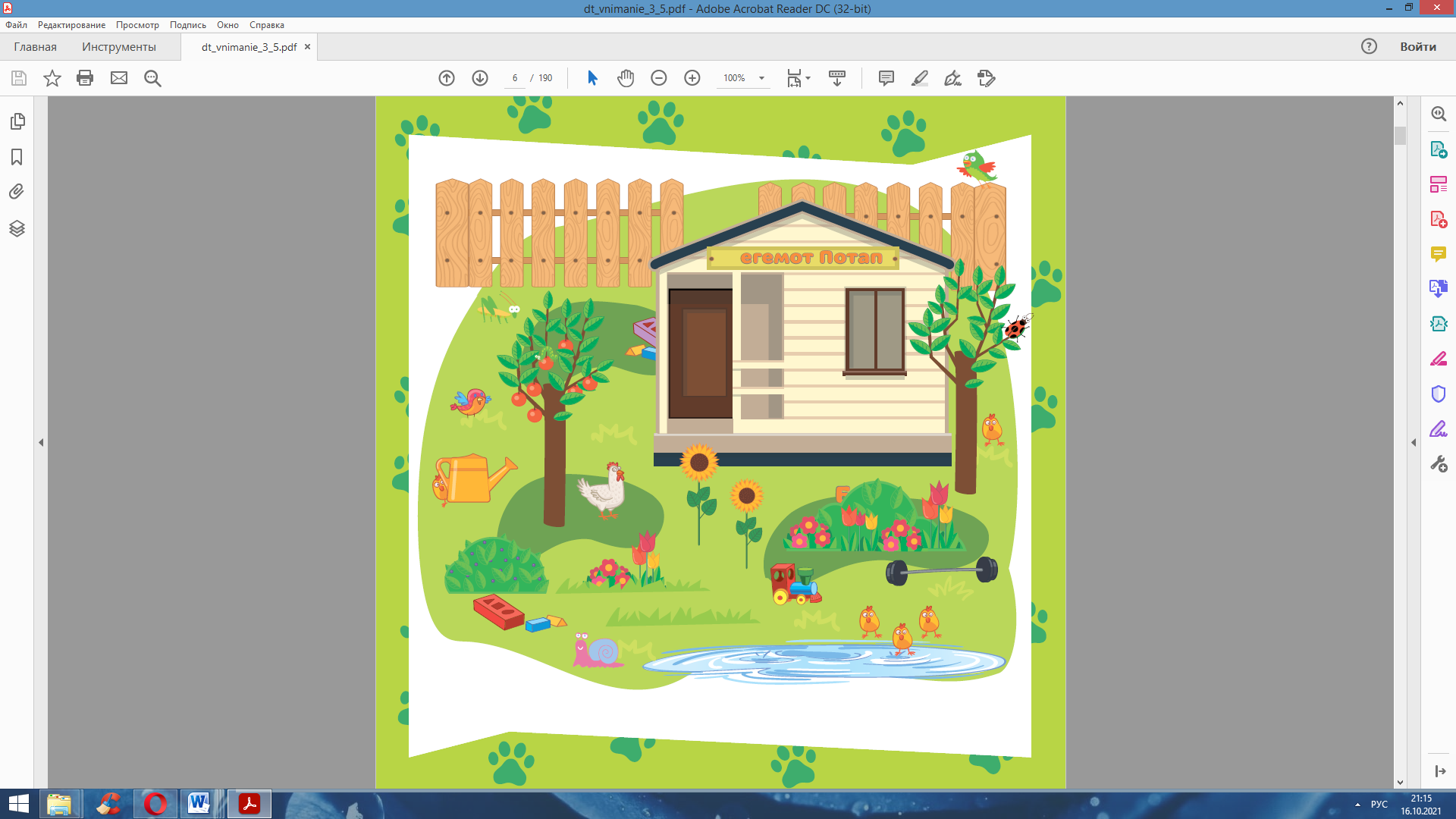 Каточка № 2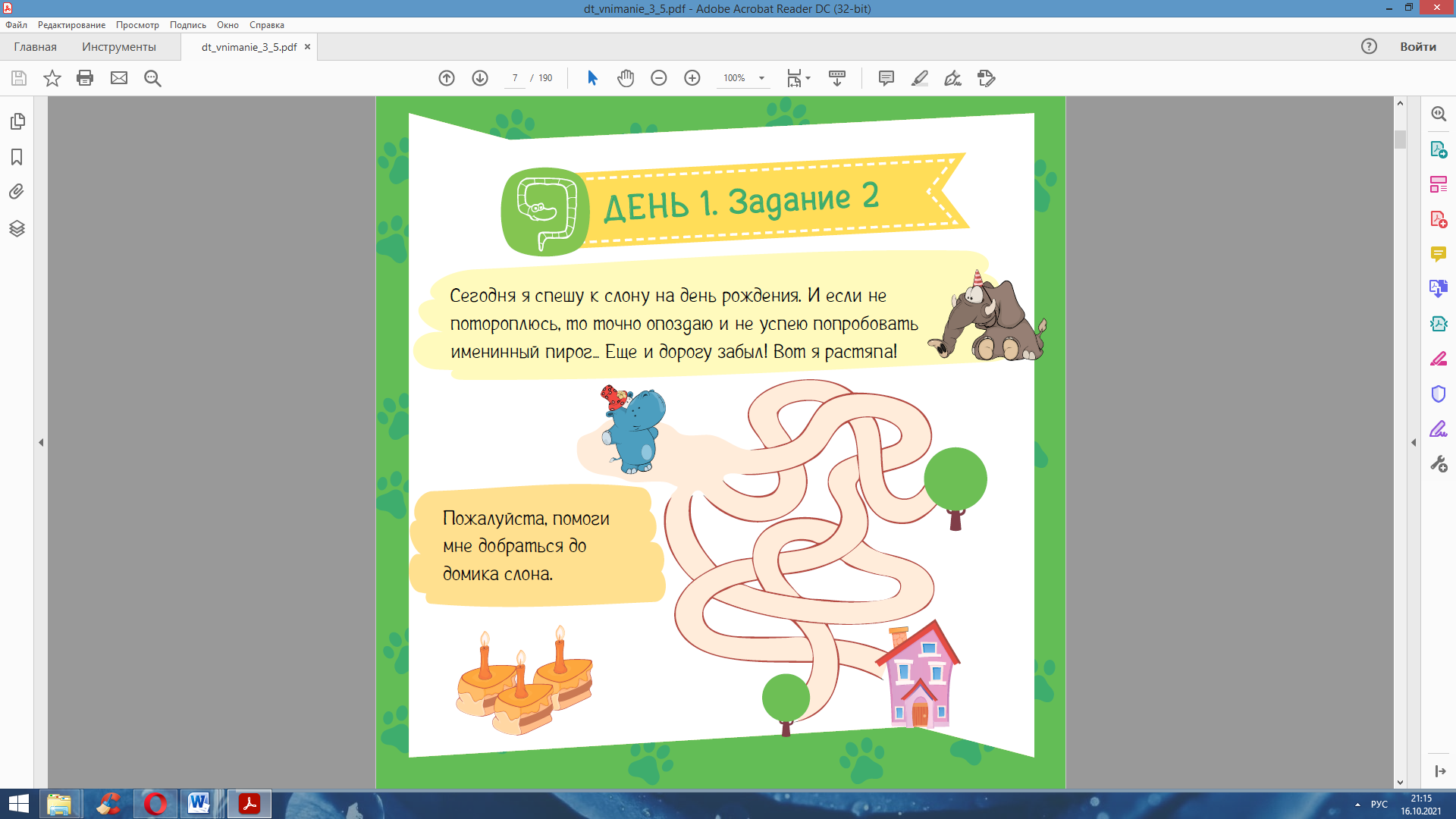 Каточка № 3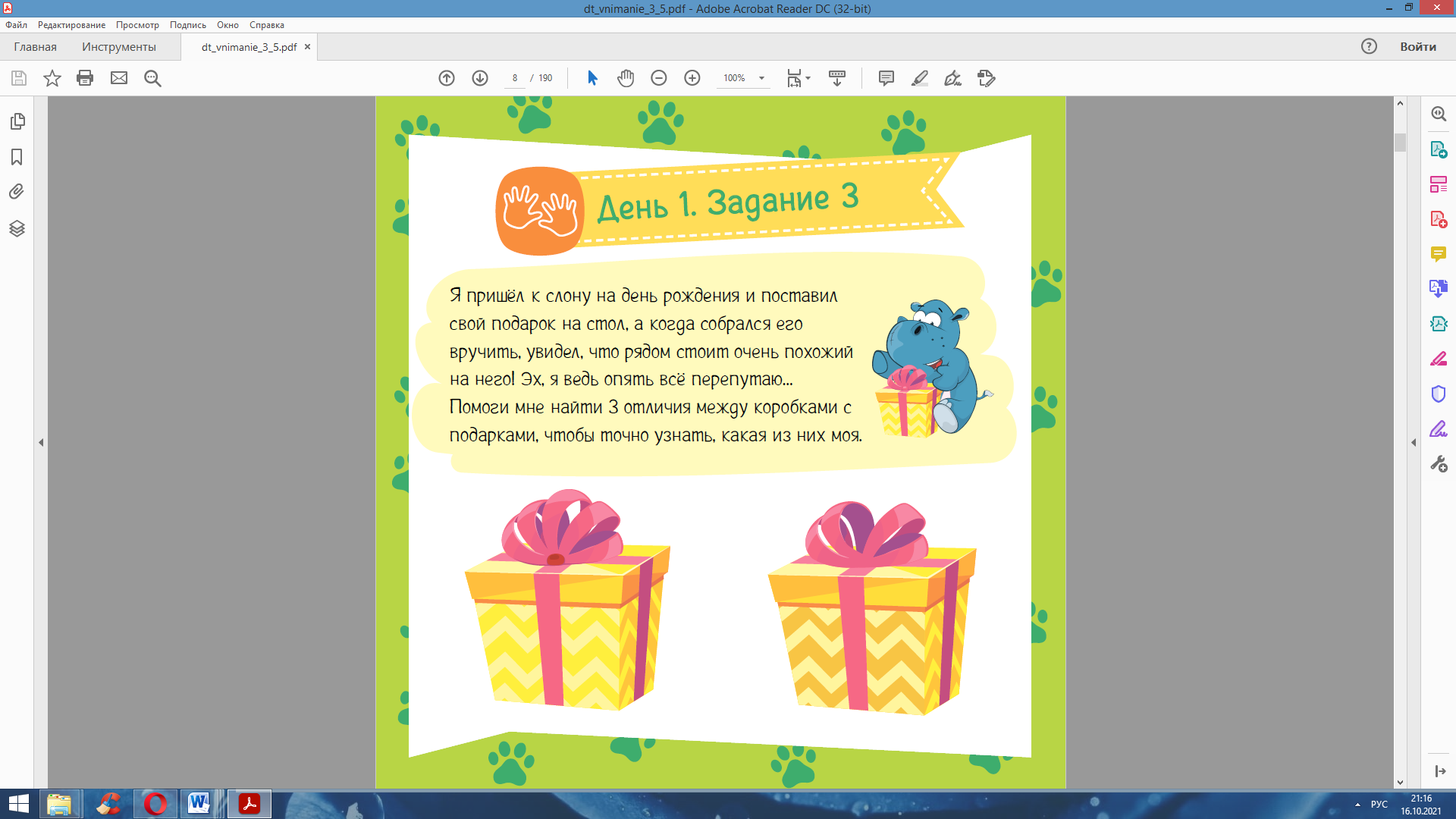 Каточка № 4.1.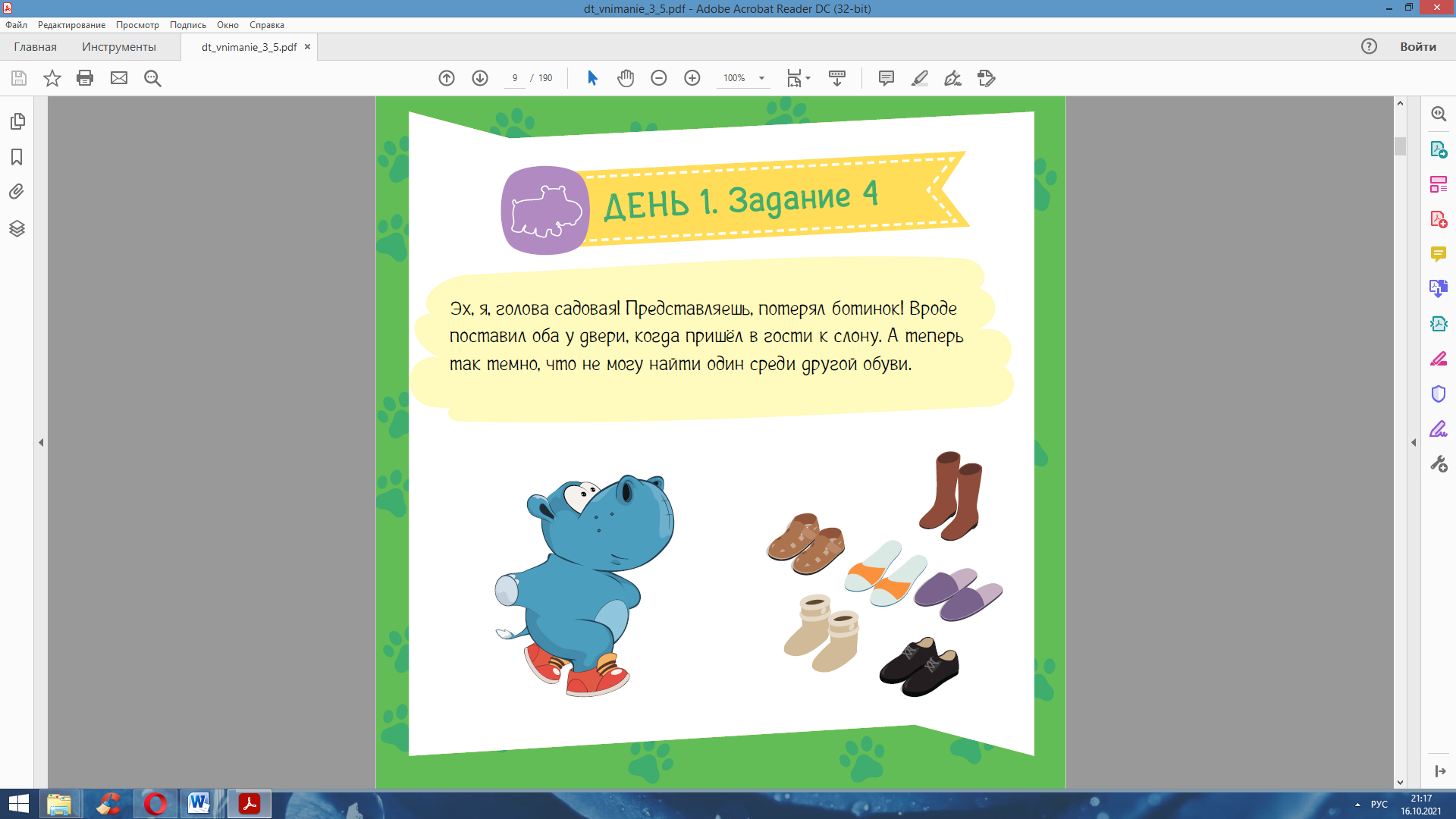 Каточка № 4.2.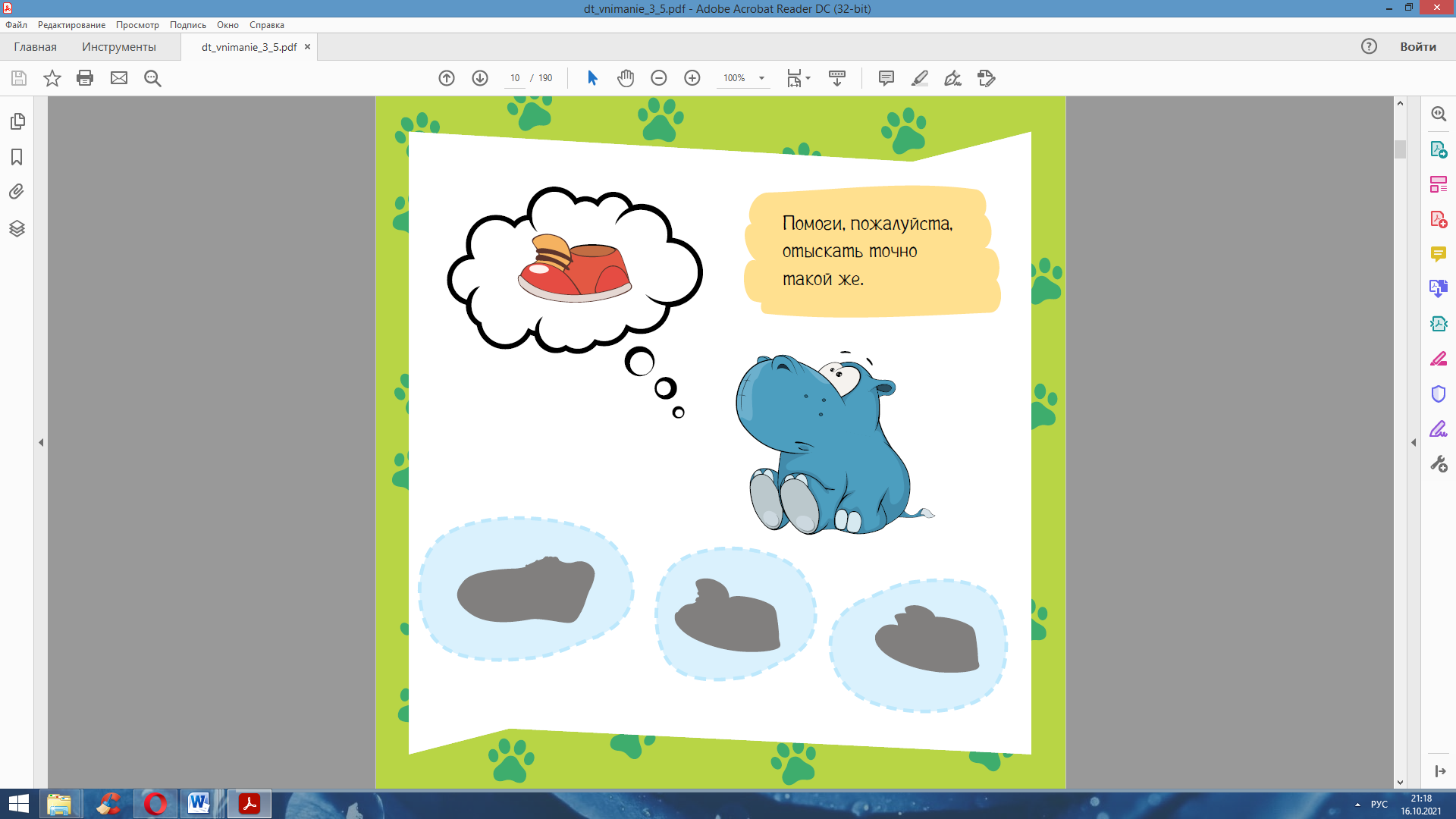 